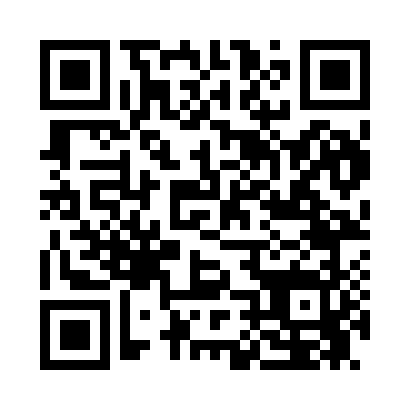 Prayer times for Bokoshe, Oklahoma, USAWed 1 May 2024 - Fri 31 May 2024High Latitude Method: Angle Based RulePrayer Calculation Method: Islamic Society of North AmericaAsar Calculation Method: ShafiPrayer times provided by https://www.salahtimes.comDateDayFajrSunriseDhuhrAsrMaghribIsha1Wed5:116:271:165:018:059:222Thu5:096:261:165:018:069:243Fri5:086:251:165:018:079:254Sat5:076:241:165:018:089:265Sun5:056:231:165:018:099:276Mon5:046:221:165:018:109:287Tue5:036:211:165:018:109:298Wed5:026:201:165:018:119:309Thu5:016:201:165:018:129:3110Fri5:006:191:165:028:139:3211Sat4:586:181:165:028:149:3312Sun4:576:171:165:028:149:3413Mon4:566:161:165:028:159:3514Tue4:556:151:165:028:169:3615Wed4:546:151:165:028:179:3716Thu4:536:141:165:028:189:3817Fri4:526:131:165:028:189:3918Sat4:516:131:165:038:199:4119Sun4:506:121:165:038:209:4220Mon4:496:111:165:038:219:4321Tue4:496:111:165:038:219:4422Wed4:486:101:165:038:229:4523Thu4:476:101:165:038:239:4524Fri4:466:091:165:038:239:4625Sat4:456:081:165:048:249:4726Sun4:456:081:165:048:259:4827Mon4:446:081:165:048:269:4928Tue4:436:071:175:048:269:5029Wed4:436:071:175:048:279:5130Thu4:426:061:175:048:289:5231Fri4:426:061:175:058:289:53